МБДОУ  № 230Паспорт Первой младшей группы                                                                        Воспитатели:                                                                             Кодолова Ю.Н.                                                                         Копеина Т.Н.Оборудование развивающей средыПервая младшая группаНаправление «Физическое  развитие»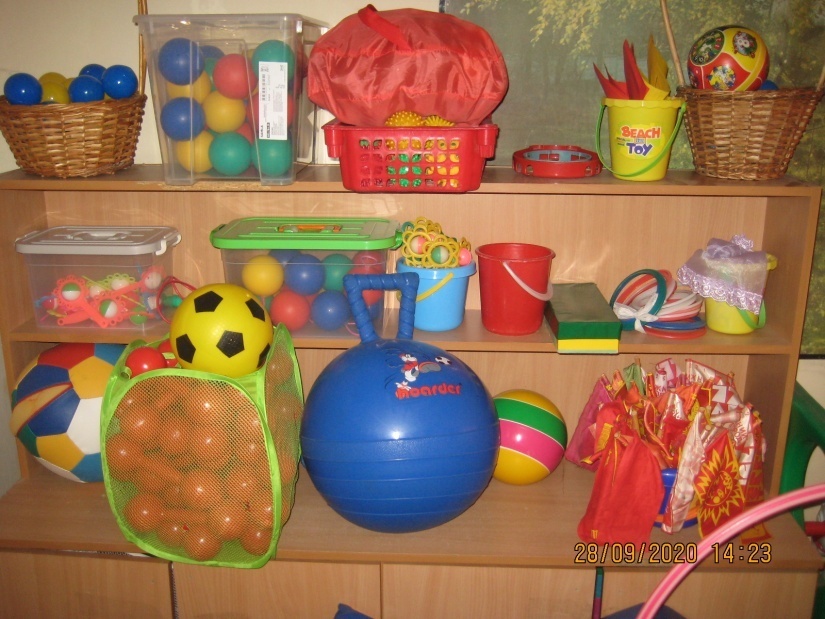 - обручи- ленты (разного цвета и длины)- мячи ( мячи с шипами), мяч попрыгунчик- кегли, валик мягкий- дорожка для профилактики плоскостопия- картотека (физминутки, подвижные игры,гимнастика после сна и т. д.)- модуль змейка, мягкие «кочки» с массажной поверхностьюМассажные коврики: пластмассовые, резиновыеВыносной материал: платочки , ленточки, скакалкиМягкие объемные модулиНаправление «Социально – личностное развитие»Центр игрового творчества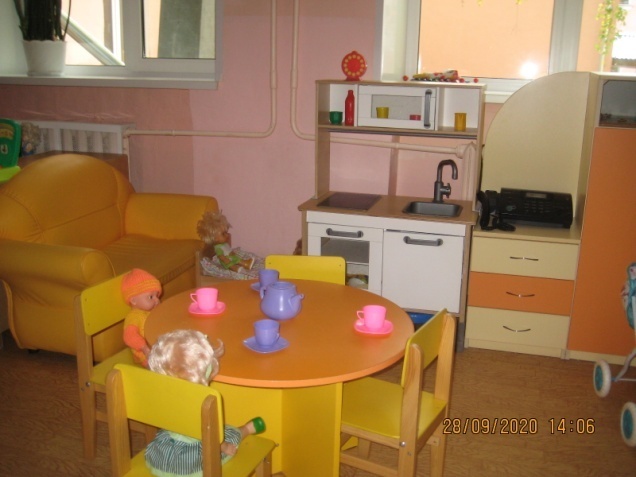                                                               - куклы, наборы одежды для кукол, наборы постельного белья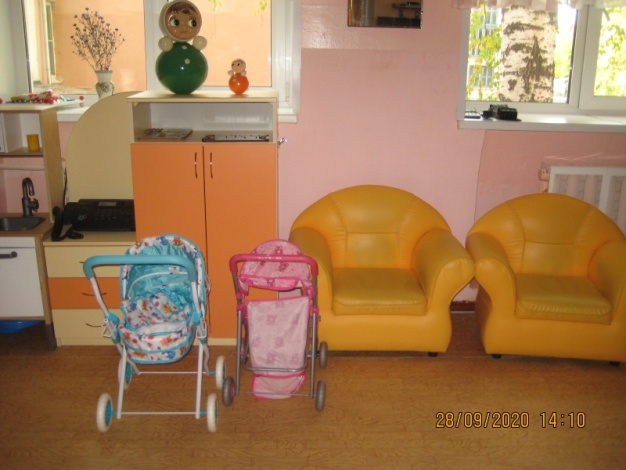 - детская кроватка с постельными принадлежностями- мебель детская мягкая, стол со стульчиками- детская кухня с набором посуды- шкафчик для кукольного белья- коляски- кубики- дидактические игрушки- наборы для сюжетно – ролевых игрПарикмахерская, больница, магазин- горка, игрушечный кассовый аппарат- комплект больших мягких модулей- модуль кит и качалка, божья коровка- набор строительного материала- игровой модуль «Мастерская» (соразмерная ребенку) с инструментами- игрушечный утюг и гладильная доска- кукольные коляски, соразмерные куклам- велосипеды, каталки, конь каталка- машины, рули, машины для игр- набор овощей и фруктов, набор продуктов для завтрака и обеда- деревянная дорога с паровозиками- дидактические мячи- детский пылесос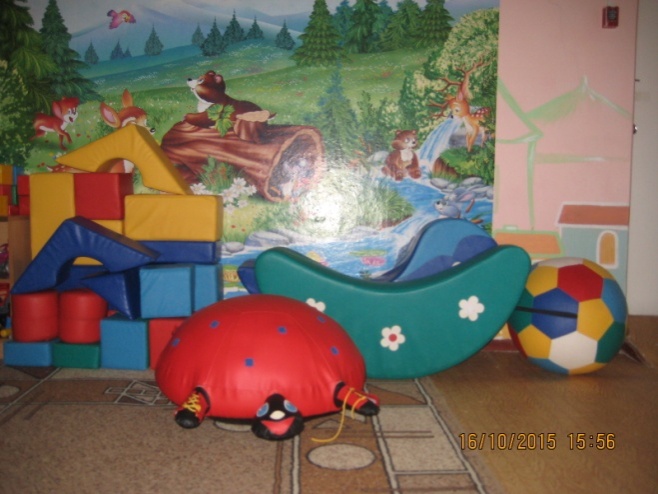 Мольберт, стол  песок- водаБинокль, сумки, корзинкиКорзинки « супермаркет»Набор хлебаТележки для перевозок продуктовНаборы машин специального назначенияДоски магнитные для рисованияНабор лесные звериКрупные игрушки сова, медведь, кошка, собака, ежикЮля, игра рыбалка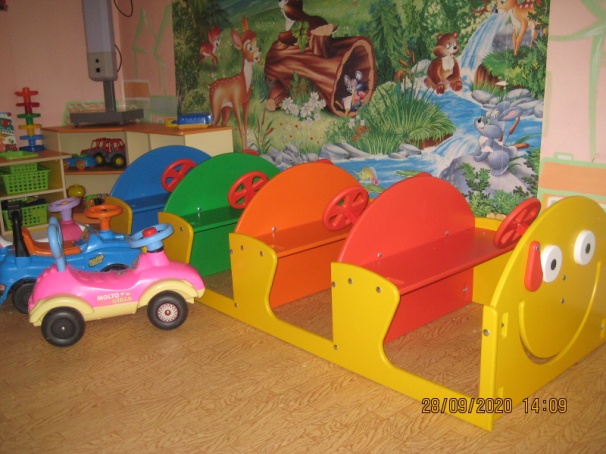 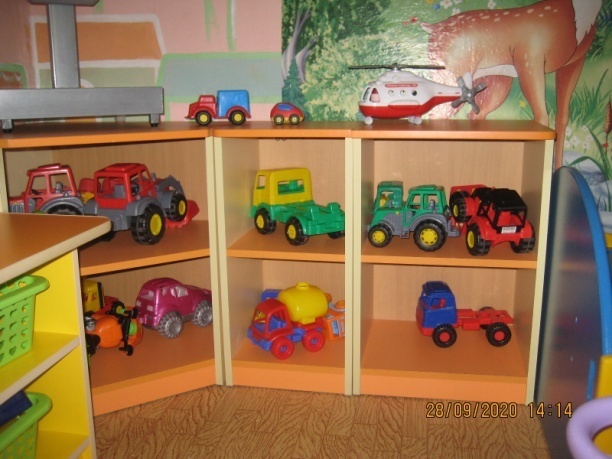 «Уголок природы»                        Цветы- китайский розан                                         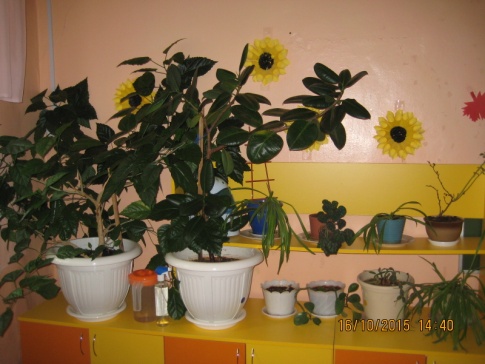 - фикус- колеус (щучий хвост)- аспарагус- кливия- бегония петнистаяЛейкаКувшинПриродный материал- шишки разные- желуди, коллекция камней, ракушек«Познавательное развитие»- материал по сенсорике: матрешки, пирамидки, вкладыши- шнуры разного цвета и длины- геометрик, грибочки, шарики - веселая логика- сенсорные игры: цвет, форма, величина- кубики- пазлы для самых маленьких 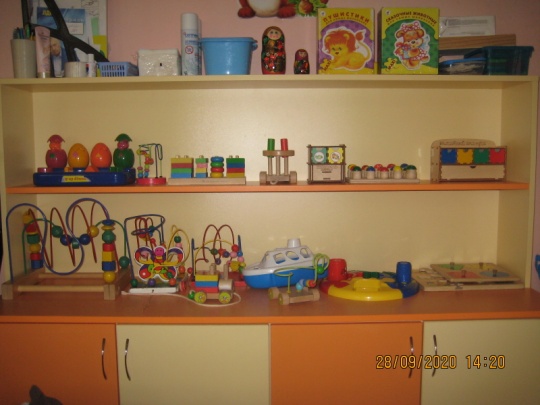 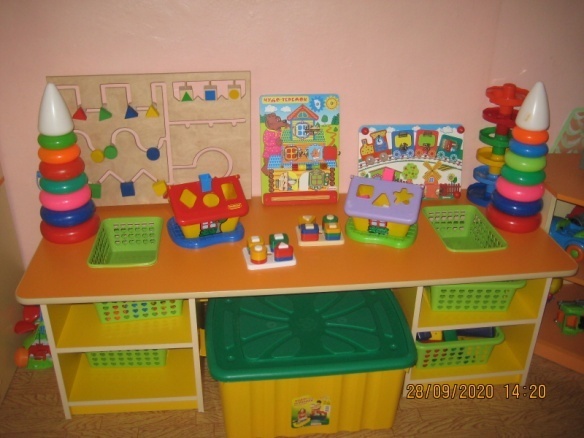 - конструктор, набор «геометрические фигуры»- лабиринты, счеты шарики большие- дидактический кубик- дидактическая божья коровка- модули- дидактический стол для игр с песком и водой- дидактическая змейка- набор овощей и фруктов, грибов- набор хлебобулочные изделия- набор домашних и диких животных- набор плоскостных геометрических форм- набор шумовых коробочек- набор для забивания: молоточек и основа с втулочками- телефонМозайка с крупно габаритной основой, образцами изображений и крупными фишками, игровое поле большоеМозайка для самых маленькихПирамидки разной формы и величины, цветаИгры на сравнения предметов: большой- маленький, много – малоКонструктор «питончик», конструктор «африка»Конструктор из мягкого пластика, конструктор «лего»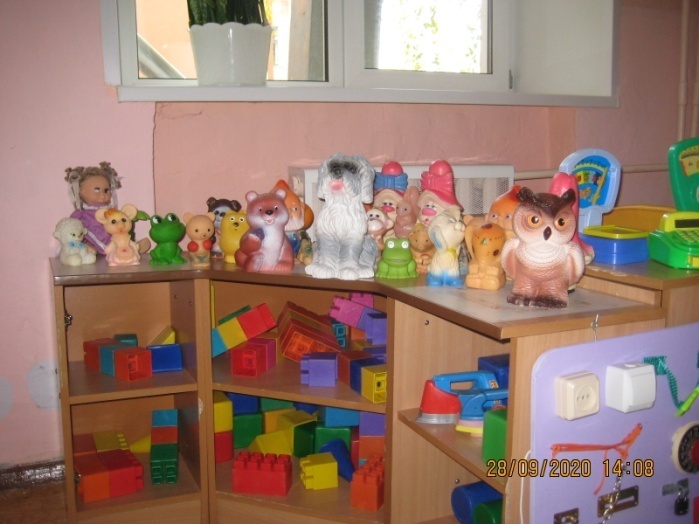 Направление «речевое развития»- художественная  литература для детей- наборы предметных картинок- набор парных картинок типа «лото» с геометрическими формами- набор парных картинок типа «лото» той же тематики- театр пальчиковый, настольный- кукольный театр- Предметное лото- фланелеграф с набором сказочных персонажей, предметных картинок- шапочки зверей- маски зверейПредметы, пособия, игрушки для развития мелкой моторики, тактильных ощущенийФотоальбомы детей, отражающие жизнь группы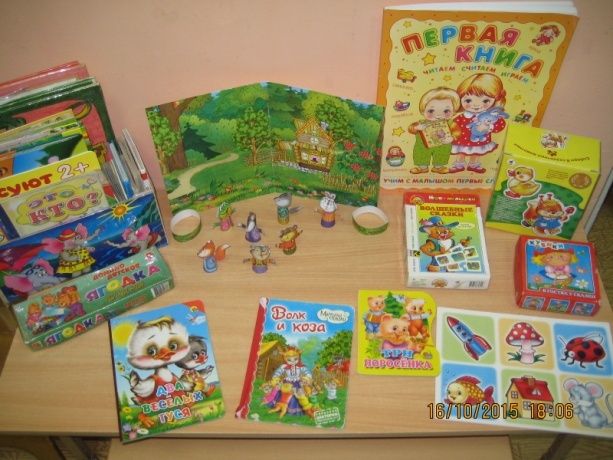 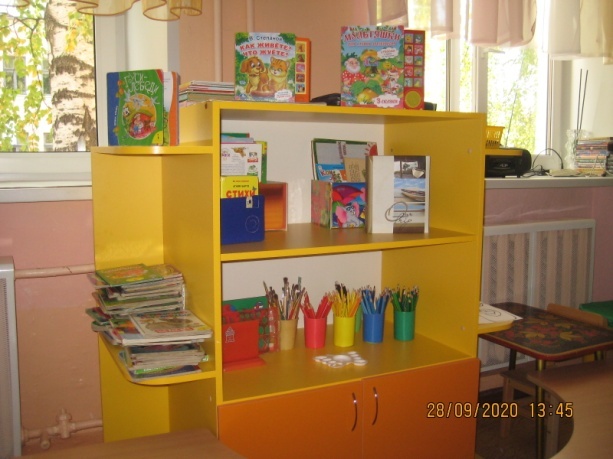 Направление «Художественно – эстетическое развитиеМатериал для рисования- набор цветных карандашей- гуашь, краски, кисточки- емкости для промывания ворса кисти от краски- подставки для кистей- раскраски- штампики- трафаретыМатериал для лепки- пластилин- доски- салфетки из ткани, хорошо впитывающие воду, для вытирания рук во время  лепкиМатериал для аппликации- розетки для жидкого клея- щетинные кисти для жидкого клея- клеенки, на которые дети кладут фигуры для намазывания клеем- подносы для форм и обрезков бумагиПодставки для кистейКнижки - раскраскимольберт «Музыка»«Музыкальный магазин»- магнитофон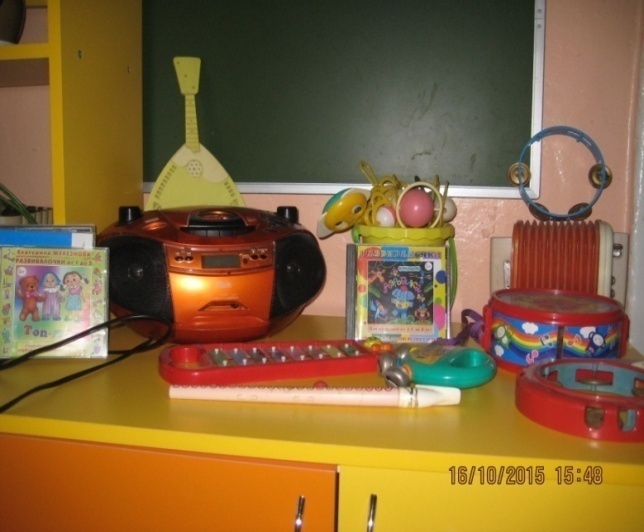 - диски с детскими песнями, сказками- погремушки- гармошка- шумовые «коробочки»                       - бубен- барабан- альбом с детскими песнямиТеатральный Настольный театр «Репка», «Теремок», «Курочка ряба», «Три поросенка»Складная ширмамаски разных животныхкуклы и атрибуты для обыгрывания сказокиллюстрации по сказкамаудиозаписи детских песен, сказоккомплект костюмов набор животных и кукол для настольного театратеатр на фланелеграфе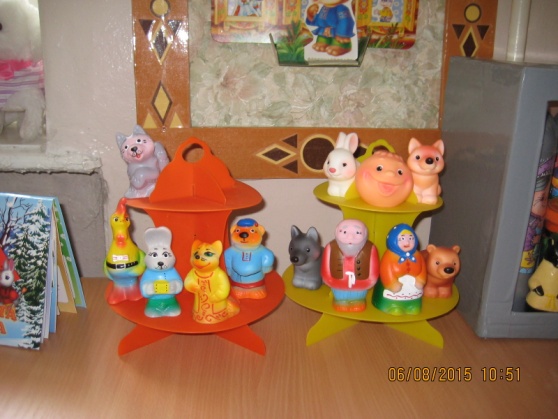 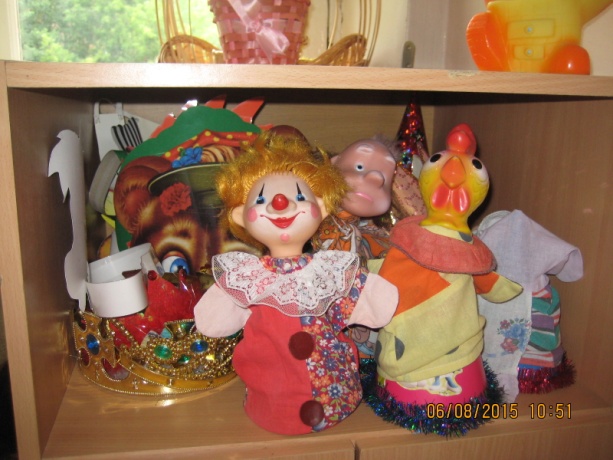 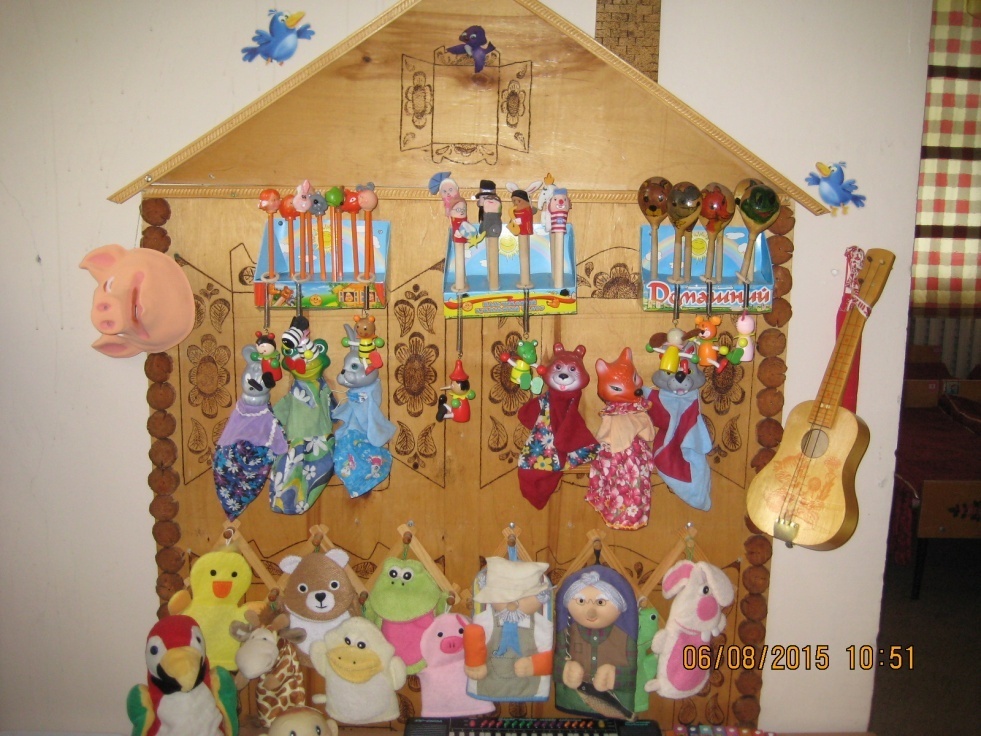 Пособия и игры своими руками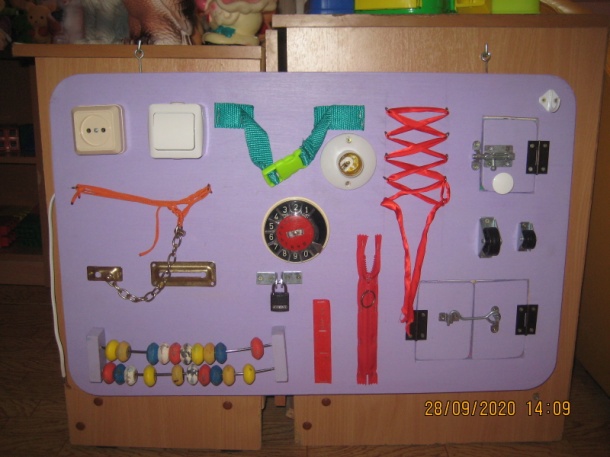 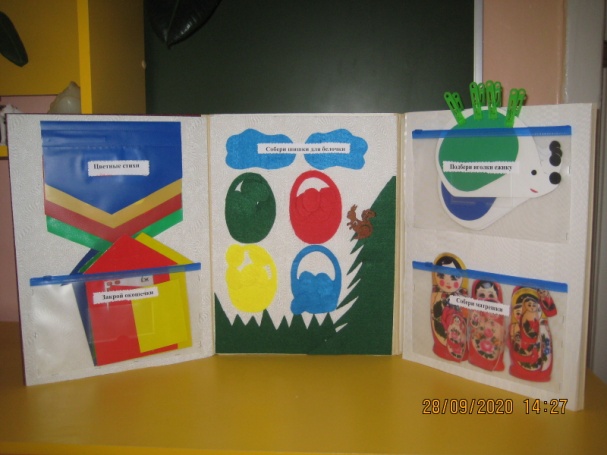 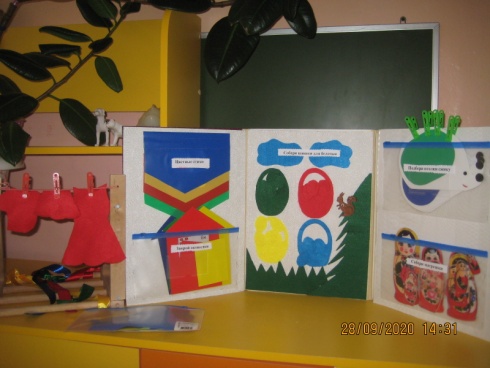 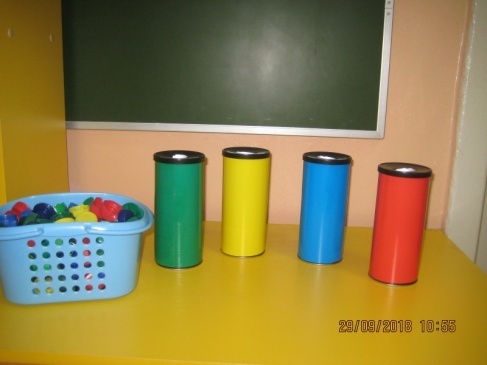 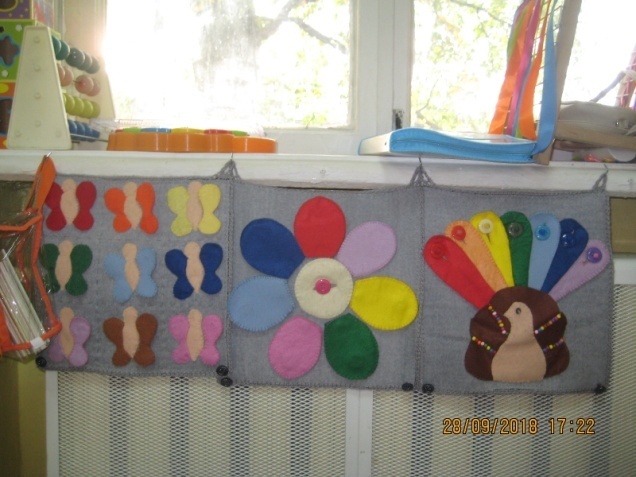 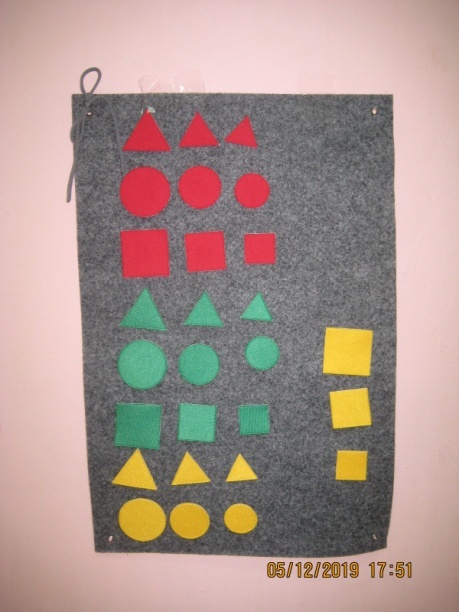 Список методической литературы1. Под редакцией Н.Е. Вераксы, в Т.С.Комаровой, М.А. Васильевой рабочая программа воспитателя «Ежедневное планирование». По программе «От рождения до школы»2.Гербова В.В.  Развитие речи в детском саду. М -  2016г3.Власенко О.П. Перспективное планирование планирования «Радуга» Познание «Ребенок и окружающий мир» М – 2010г.4.Соломенникова О.А. «Ознакомление с природой в детском саду» первая младшая группа М – 2014г.5. Помораева И.А., Позина В.А.  «Формирование элементарных  математических представлений» М – 2016г.6. Бубанова Н.Ф. «Развитие  игровой деятельности» для занятий с детьми 2-3 года М – 2014г.7. Комарова Т.С. Зацепина М.Б. Интеграция в воспитательно – образовательной работе детского сада М- 2016.8. Степаненкова Э.Я. Сборник подвижных игр М.- 2016.9. Винникова Г. И. Первые шаги в математику, развитие движения. Занятия с детьми 2-3 года. М – 2010г. 10. Кравченко И.В., Долгова Т.Л. Прогулки в детском саду. Методическое пособие. М – 2013г.11. Харченко Т. Е. Утренняя гимнастика в детском саду. М – 2009г.12. Губанова Н.Ф. Развитие игровой деятельности М – 2015.13. Теплюк С.Н. Игры – занятия на прогулке с малышами. М – 2014г.14. Под редакцией Вераксы Н.С., Комаровой Т.С., Васильевой М.А. Общеобразовательная программа дошкольного образования. Программа воспитания и обучения в детском саду. М – 2013г.15. Куцанова Л.В. Трудовое воспитание в детском саду М- 2015г.16. Саулина Т.Ф. Знакомим дошкольников с правилами дорожного движения М- 2015г.16. Буре Р.С. Социально – нравственное воспитание дошкольников М – 2016г.17. Хрестоматия для чтения детям в детском саду М- 2016г.